Беспорядок  на  территории.Специалистами Кореличского  районного ЦГЭ проведен мониторинг содержания территорий объектов находящихся на балансе  СПК «Маяк- Заполье»из  8 объектов нарушения выявлено на  4  в том числе: баня д. Полоная. МТФ в д. Полоная, д. Остухово, аг. Красное.МТФ Полоная Территорияне содержится в чистоте: непроведен смет, соломы, за  ограждением территория не убрана от стеклянных бутылок,  разбросан целлофан  на прилегающей территории  между силосными ямами и лесным массивом.  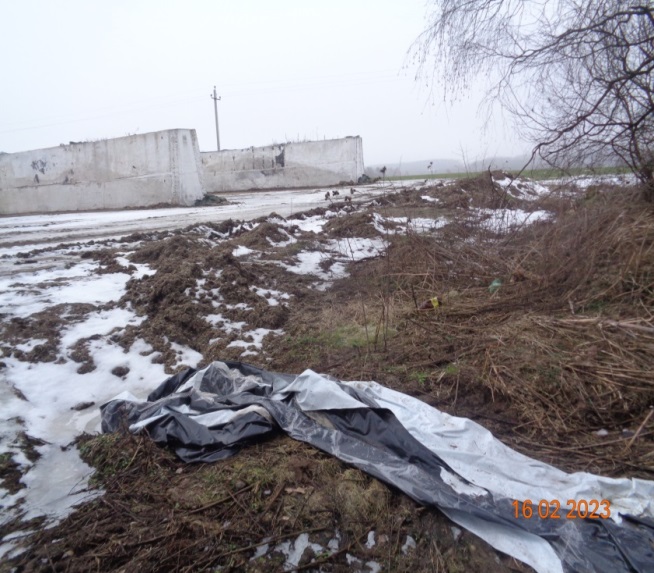 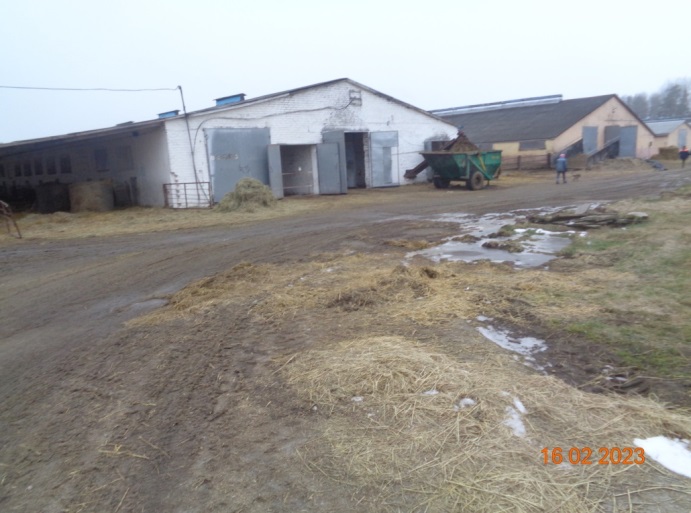 Емкости для сбора  твердых отходов переполнены, прилегающая территория  к ним захламлена  шпагатом, целлофаном.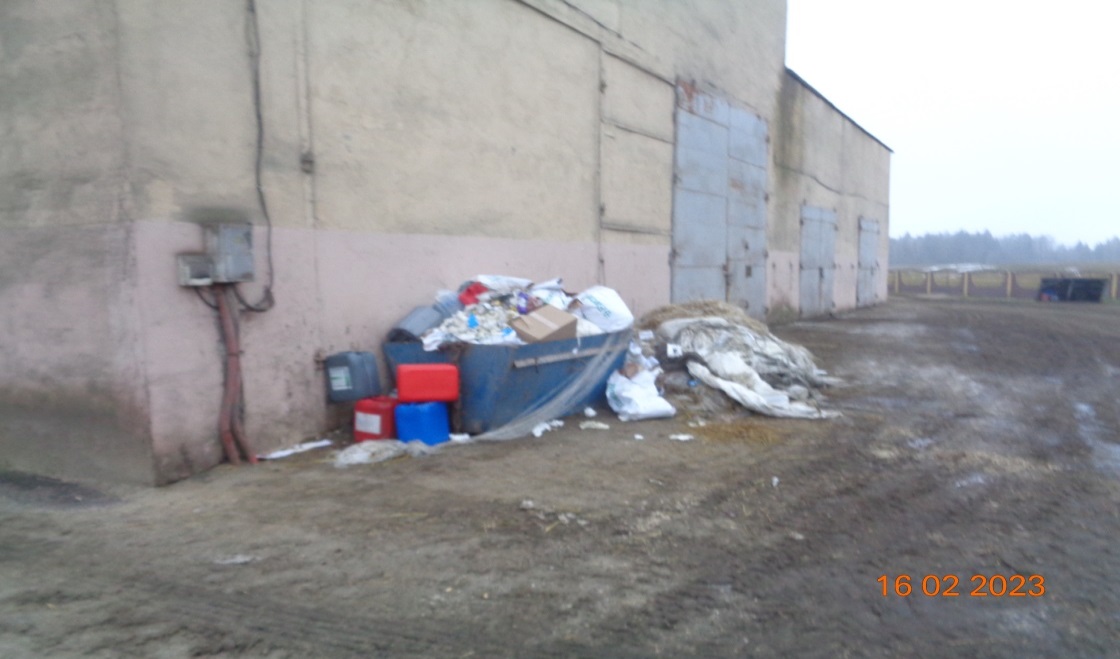 МТФ ОстуховоТерритория не содержится в чистоте: на  территории имеется  мини- свалка из бытового мусора (шпагат, канистры, бытовой мусор), за территорией МТФ образована свалка из отходов шпагата и сетки.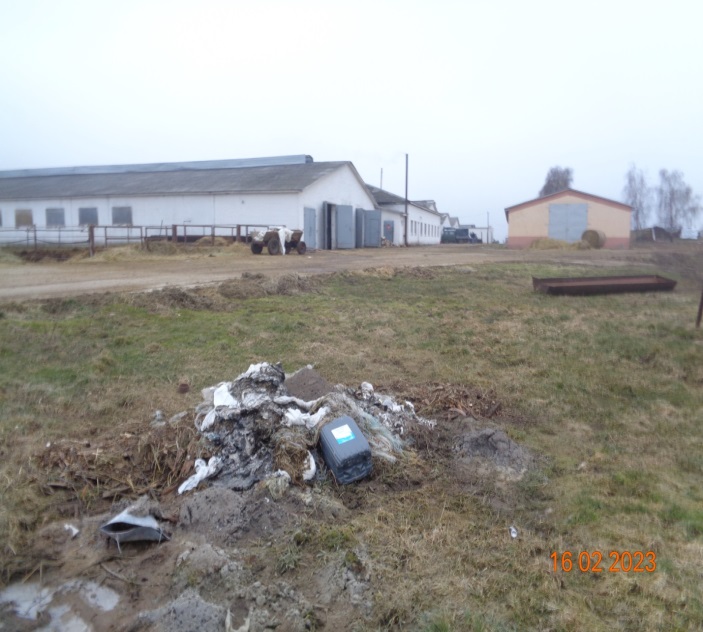 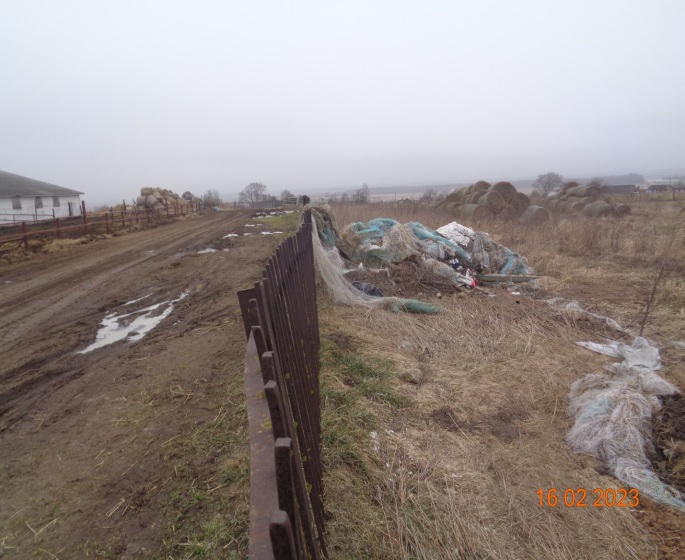  Надворный туалет  не имеет  водонепроницаемый выгребной ямы, не содержится в чистоте, находится в аварийном состоянии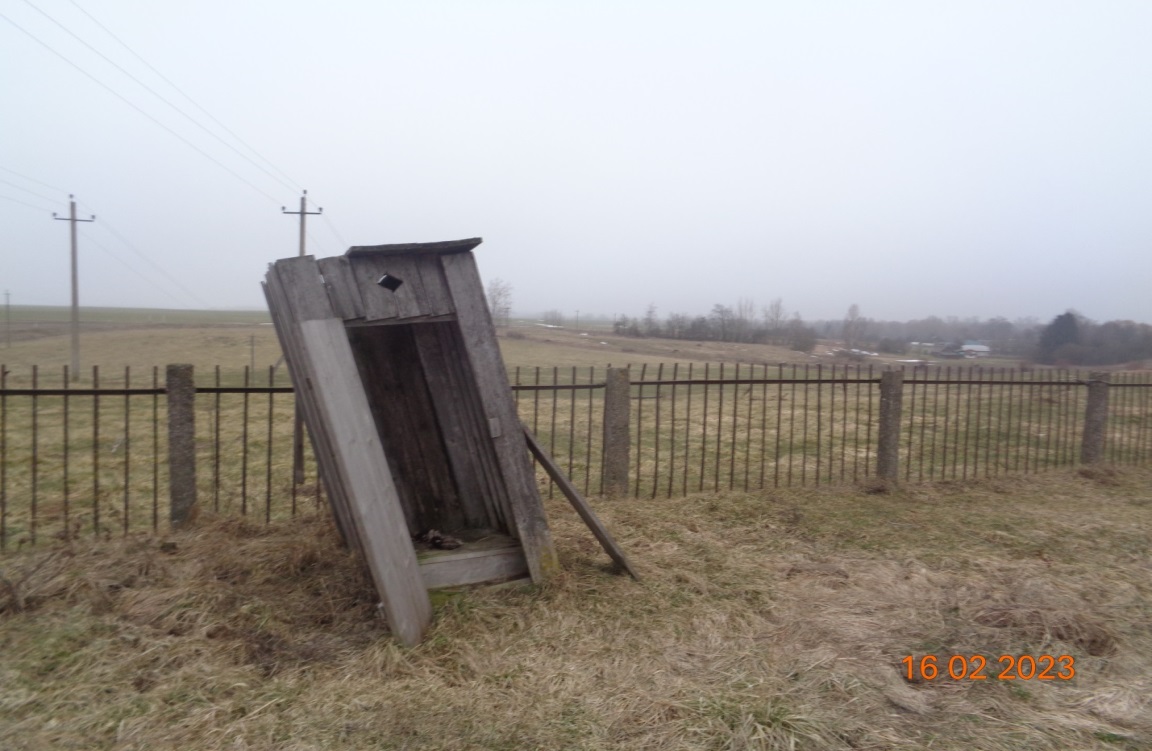 МТФ аг.  Красное территория не содержится в чистотенепроведен смет, соломы, по территории разбросаны куски целлофана. за  ограждением территория не убрана от бытового мусора  (бутылки, шпагат, верхняя одежда). Твердое топливо хранится не  упорядочено в вперемешку с бытовым мусором: бутылки, бумаги,  пластиковые, ведра, фрагменты  мебели).Надворный туалет  не имеет  водонепроницаемый выгребной ямы, не содержится в чистоте.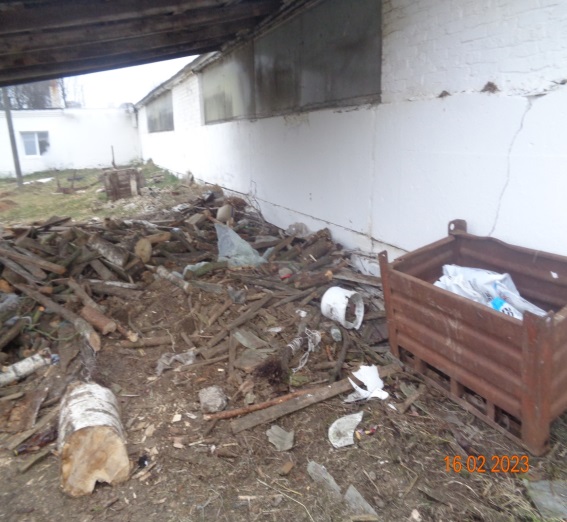 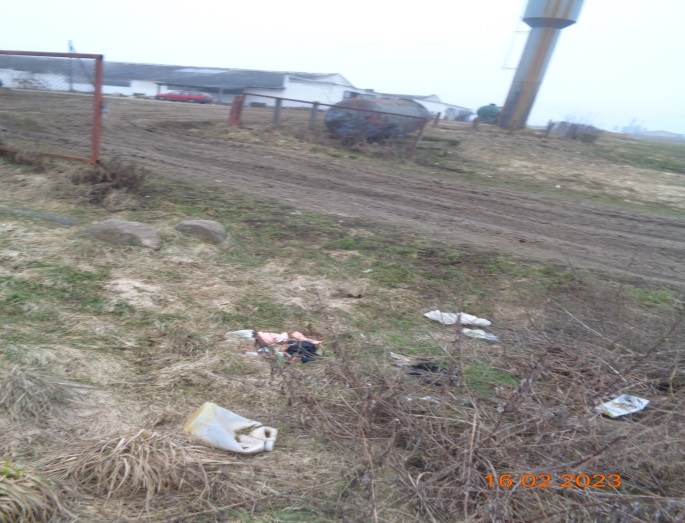 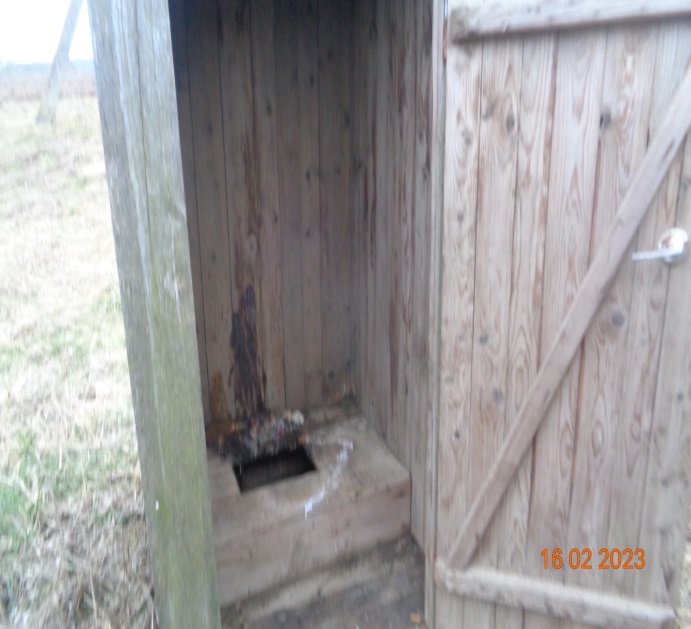 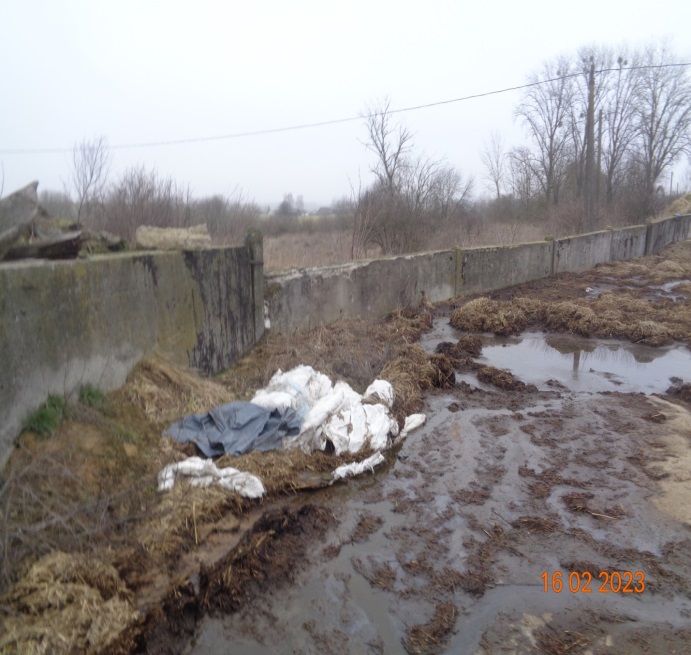 По результатам мониторинга направлено предложение  о применении мер дисциплинарного  взыскания к виновным лицам.Помощник врача  гигиениста                                   И.М. Шишкина